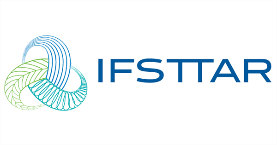 Séminaire organisé par le Département AME (Aménagement, Mobilité, Environnement)Les méthodes qualitatives dans le champ des transports et de la mobilitéVendredi 18 mai 20189h-17hMarne la Vallée, bâtiment Bienvenue (Ifsttar), salle A 221Ce séminaire vise à échanger sur l’usage des méthodes qualitatives (entretiens, focus groups, observations, etc.) dans les recherches portant sur les transports et la mobilité, à partir des travaux menés dans les laboratoires relevant du Département AME (Aménagement, Mobilité, Environnement) de l’IFSTTAR.Il a pour objectif de : 1. montrer la diversité des méthodes mobilisées et de leurs usages, 2. dialoguer avec les personnes amenées à mettre en place ces méthodes dans une partie de leurs travaux,3. et créer une discussion avec les personnes des SHS et des SPI moins utilisatrices de ces méthodesProgramme9h - Accueil petit déjeuner9h30-9h45 - Introduction9h45-10h30 – Présentation de l’ouvrage « Les méthodes qualitatives d’observation de la mobilité »Joël Meissonnier, CEREMA10h30-12h – Table-ronde 1 « Les méthodes qualitatives pour comprendre les pratiques et les perceptions individuelles »Joseph Cacciari (LVMT), Reinhardt Gressel (SPLOTT), Chrystele Philipps-Bertin (LTE), Gwendal Simon (LVMT)12h-13h30 Déjeûner13h30-15h – Table-ronde 2 « Les méthodes qualitatives pour comprendre les stratégies des acteurs publics et privés »Marianne Trigalo (LVMT), Emmanuel Munch (LVMT), Patrick Niérat (SPLOTT), Gaële Lesteven (LVMT)15h-16h30 – Table-ronde 3 « Les méthodes qualitatives pour accompagner le changement »Claire Tollis (LVMT), Céline Raimbert (SPLOTT), Jean-Marie Burckhardt (LPC), Teddy Delaunay (LVMT)16h30-17h – ConclusionOrganisationAnne Aguiléra (LVMT)Leslie Belton-Chevallier (DEST)Gwenaëlle Raton (SPLOTT)Contact : anne.aguilera@ifsttar.frAccèsBâtiment Bienvenüe, Campus de la Cité Descartes, salle A 22114-20 boulevard Newton – Champs sur MarneTransports en commun : RER A arrêt Noisy-Champs, sortie Cité DescartesVoiture depuis Paris : A4 sortie 10InscriptionLa participation est libre mais l’inscription est obligatoire pour des raisons logistiques.Vous pouvez vous inscrire via le lien suivant :https://www.inscription-facile.com/form/CkBSDtorLBA20tWeyTE0 jusqu’au mardi 15 mai.Contact : nathalie.moulin@ifsttar.fr